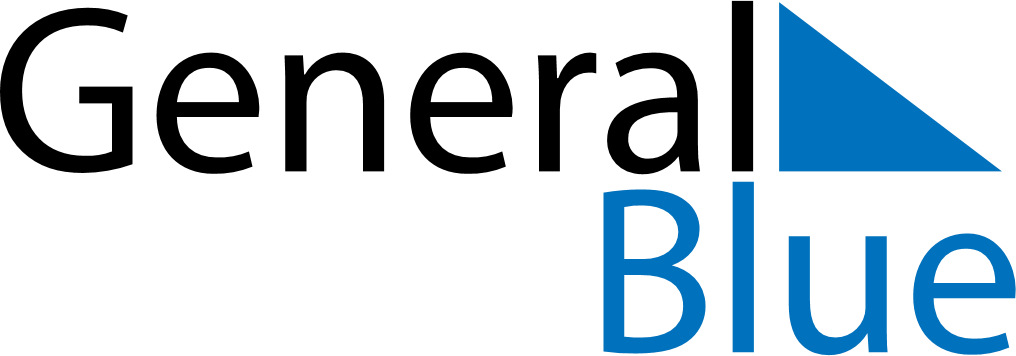 May 2024May 2024May 2024May 2024May 2024May 2024Shimsk, RussiaShimsk, RussiaShimsk, RussiaShimsk, RussiaShimsk, RussiaShimsk, RussiaSunday Monday Tuesday Wednesday Thursday Friday Saturday 1 2 3 4 Sunrise: 5:03 AM Sunset: 8:45 PM Daylight: 15 hours and 42 minutes. Sunrise: 5:00 AM Sunset: 8:47 PM Daylight: 15 hours and 46 minutes. Sunrise: 4:58 AM Sunset: 8:49 PM Daylight: 15 hours and 51 minutes. Sunrise: 4:55 AM Sunset: 8:52 PM Daylight: 15 hours and 56 minutes. 5 6 7 8 9 10 11 Sunrise: 4:53 AM Sunset: 8:54 PM Daylight: 16 hours and 0 minutes. Sunrise: 4:51 AM Sunset: 8:56 PM Daylight: 16 hours and 5 minutes. Sunrise: 4:48 AM Sunset: 8:58 PM Daylight: 16 hours and 10 minutes. Sunrise: 4:46 AM Sunset: 9:00 PM Daylight: 16 hours and 14 minutes. Sunrise: 4:44 AM Sunset: 9:03 PM Daylight: 16 hours and 19 minutes. Sunrise: 4:41 AM Sunset: 9:05 PM Daylight: 16 hours and 23 minutes. Sunrise: 4:39 AM Sunset: 9:07 PM Daylight: 16 hours and 27 minutes. 12 13 14 15 16 17 18 Sunrise: 4:37 AM Sunset: 9:09 PM Daylight: 16 hours and 32 minutes. Sunrise: 4:35 AM Sunset: 9:11 PM Daylight: 16 hours and 36 minutes. Sunrise: 4:33 AM Sunset: 9:13 PM Daylight: 16 hours and 40 minutes. Sunrise: 4:30 AM Sunset: 9:16 PM Daylight: 16 hours and 45 minutes. Sunrise: 4:28 AM Sunset: 9:18 PM Daylight: 16 hours and 49 minutes. Sunrise: 4:26 AM Sunset: 9:20 PM Daylight: 16 hours and 53 minutes. Sunrise: 4:24 AM Sunset: 9:22 PM Daylight: 16 hours and 57 minutes. 19 20 21 22 23 24 25 Sunrise: 4:22 AM Sunset: 9:24 PM Daylight: 17 hours and 1 minute. Sunrise: 4:21 AM Sunset: 9:26 PM Daylight: 17 hours and 5 minutes. Sunrise: 4:19 AM Sunset: 9:28 PM Daylight: 17 hours and 9 minutes. Sunrise: 4:17 AM Sunset: 9:30 PM Daylight: 17 hours and 12 minutes. Sunrise: 4:15 AM Sunset: 9:32 PM Daylight: 17 hours and 16 minutes. Sunrise: 4:13 AM Sunset: 9:34 PM Daylight: 17 hours and 20 minutes. Sunrise: 4:12 AM Sunset: 9:35 PM Daylight: 17 hours and 23 minutes. 26 27 28 29 30 31 Sunrise: 4:10 AM Sunset: 9:37 PM Daylight: 17 hours and 27 minutes. Sunrise: 4:09 AM Sunset: 9:39 PM Daylight: 17 hours and 30 minutes. Sunrise: 4:07 AM Sunset: 9:41 PM Daylight: 17 hours and 33 minutes. Sunrise: 4:06 AM Sunset: 9:42 PM Daylight: 17 hours and 36 minutes. Sunrise: 4:04 AM Sunset: 9:44 PM Daylight: 17 hours and 39 minutes. Sunrise: 4:03 AM Sunset: 9:46 PM Daylight: 17 hours and 42 minutes. 